Sugar SubstitutesWhy Sugar Substitutes?Lower glycemic index than sugarDoesn’t cause energy levels to dropDoesn’t spike insulin levelsSugar contributes to hormone imbalancesSugar contributes to diabetes & hypoglycemiaSugar suppresses the immune systemSugar is linked to headaches and heart diseaseRaw HoneyHelps body adapt to local pollenContains antioxidantsContains amino acidsAn actual foodSteviaNo calorie, natural sweetenerUse green, full leaf steviaAvoid processed stevia such as truviaDatesHigh in fiber and potassiumHighest nutritional value of sugar substitutesCoconut SugarDerived from coconut juiceCan replace cup for cup in recipesNutrient richPure Maple SyrupHigh in antioxidantsSupports lower inflammation levels Helps resist chronic conditionsMonk FruitHigh in antioxidantsSupports lower inflammation levels No calories or effect on blood sugarNo after tasteBest used in cold applications, not bakingXylitolSugar alcoholLow carb, keto friendlyImproves dental healthCan be hard to digestErythritolSugar alcoholNo caloriesCan be hard to digestTHM- Super SweetCombination of stevia and erythritolNo caloriesNo impact on blood sugarSweeter than Gentle SweetSee cookbook for baking tipsTHM- Gentle SweetCombination of stevia, erythritol and xylitolNo impact on blood sugarSee cookbook for baking tips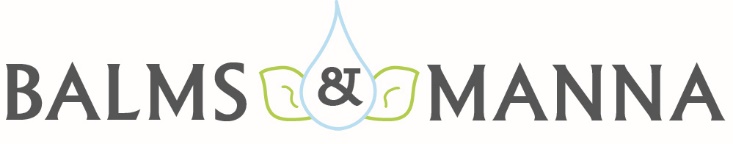 Changing your diet and lifestyle is a great place to start. Make an appointment with Becky Dotterer, Certified Natural Health Coach to dig deeper and get to the root of your weight, pain or health issues! 